III Чемпионат Томской области «Абилимпикс - 2018»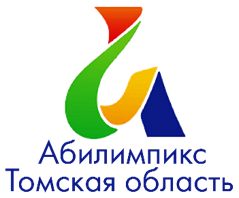 ПРОТОКОЛрегистрации перерывов на конкурсной площадке Компетенция											 Главный эксперт __________________________ Ф.И.О.№ участникаФИОДатаВремя перерываПодпись эксперта, ответственного за хронометраж